KNX - DER WELTWEITE STANDARD FÜR HAUS- UND GEBÄUDESYSTEMTECHNIKSECTEUR CIBLECe cours s’adresse à la fois aux agents du secteur ETATIQUE et du secteur COMMUNAL.PUBLIC CIBLEAgents installateurs, électriciens, personnel d'entretien, architectes etc.., utilisateurs de la nouvelle technologie d'installation électrique par busOBJECTIFSDer Kursteilnehmer erhält einen Einblick in den Aufbau und die Funktionsweise der KNX-Technologie.An Hand praktischer Übungen wird das Erstellen und Parametrieren von einfachen Projekten, sowie die Diagnose von Störungsfällen, mit Hilfe der ETS4 Pro-Software durchgeführt.CONTENUEinsatz von KNX in Bereichen Beleuchtung, Heizungssteuerung, Einzelraumregelung, Zeitsteuerungen, Geräteüberwachungen und Geräteschaltungen, Alarmanlagen, Schliesssysteme, Energiemanagement, Beleuchtungssteuerung, Lichtszenensteuerung, Klimaautomatisierung, Fernüberwachung und FernsteuerungVorstellung des SystemsFehlersuche und Diagnose für Anwender vorhandener AnlagenGESTIONNAIRE DE FORMATIONMonica Tassi
Tél. : 247-83153
E-mail : monica.tassi@inap.etat.luMODALITÉS D'INSCRIPTIONAdresse d'inscriptionInstitut national d'administration publique 35, rue de Bonnevoie, L-1260 LuxembourgDélai d'inscriptionL'INAP ne prévoit plus de délai d’inscription pour les cours de formation dans la mesure où les places disponibles sont accordées sur base du principe « premier arrivé, premier servi » pour autant que les demandes répondent au public cible visé dans la rubrique respective ci-dessus.Lieu d'organisationCentre National de Formation Professionnelle Continue (CNFPC) 22, rue Henri Koch, L-4004 Esch-sur-AlzetteSESSION(S)Langue(s) du cours :   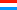 CodeDateFormateurDuréeInscriptionEC-8104-0119-10-2015 / 20-10-2015M. Massard2.0 jour(s) / 12.0 heure(s)
5 place(s) restante(s)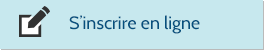 